Agency overviewThe Department of Family and Community Services (FACS) directly supports approximately 800,000 people every year and reaches a further million people through local community-based programs.Our vision is to empower all people to live fulfilling lives and achieve their potential in inclusive communities. We collaborate with government, non-government and community partners to work with children, adults, families and communities to improve lives and realise potential with a focus on breaking rather than managing disadvantage.Primary purpose of the roleThe primary purpose of a Casework Support Worker  is to directly support the day to day work of caseworkers  and contribute to keeping children, young people and families safe by undertaking  tasks which support case planning and documentation, referrals and appointments, case visits  and day to day team priorities.Key accountabilitiesContribute to collaborative casework by maintaining timely client and casework records, including client information system records, the coordination and delivery of court papers and appropriate information sharingCoordinate logistical arrangements for meetings including case management and family meetings, supervised visits, appointments and other activities which directly support case planning and decision-making for children and young personsSupervise “low risk” family contact visits and prepare summary reports which accurately record observationsContribute to continuous learning, professional networks and relationships through the co-ordination of meetings and other information sharing activitiesActively participate as a team member with caseworkers and administrative staff to address team priorities and directly support caseworkers on a day to day basisKey challengesWorking across a team/s of caseworkers where competing priorities and urgent matters requires regular review and re-prioritisationSupporting the work of caseworkers and understanding the complex and challenging situations where the majority of families are at significant disadvantage due to factors such as a prior history of trauma, poverty and violence Balancing the completion of casework related tasks which directly support caseworkers to see more children young people and families with the need to personally build supporting relationships with children, young people and familiesKey relationshipsRole dimensionsDecision makingThe primary focus of decision making for a Casework Support Worker is organising daily priorities which directly support caseworkers.  The role also requires some discretionary decision making in relation to observing and reporting behaviours of children, young people and families in contact visits and other activities where risk and safety are an issue. Reporting lineReports to Manager CaseworkDirect reportsNilBudget/ExpenditureNilEssential requirementsA TAFE Diploma in a relevant field , welfare / community services and/or relevant work experience deemed to be the equivalentCurrent driver’s licenceAppointments are subject to reference checks and the following pre-employment checks:National Criminal History Record Check in accordance with the Disability Inclusion Act 2014Working with Children Check clearance in accordance with the Child Protection (Working with Children) Act 2012FACS will also review its own records, including Helpline reports and personnel records.Capabilities for the roleThe NSW Public Sector Capability Framework applies to all NSW public sector employees. The Capability Framework is available at http://www.psc.nsw.gov.au/sector-support/capability-framework Capability summaryBelow is the full list of capabilities and the level required for this role. The capabilities in bold are the focus capabilities for this role. Refer to the next section for further information about the focus capabilities.Focus capabilitiesThe focus capabilities for the role are the capabilities in which occupants must demonstrate immediate competence. The behavioural indicators provide examples of the types of behaviours that would be expected at that level and should be reviewed in conjunction with the role’s key accountabilities.Cluster/AgencyFamily and Community Services (FACS)Division/Branch/UnitCommunity ServicesClassification/Grade/BandClerk Grade 3/4ANZSCO Code411713Date of Approval14 September 2016Agency Websitewww.facs.nsw.gov.auWhoWhyInternalCasework ManagerDirect supervisorPractice leader of the CSC office/JIRT ClusterCaseworkersWork together as a teamProvide support to Caseworkers to allow them more time for direct contact with clientsManager Client ServicesSpecialist and clinical adviceExternalChildren, young people,  families and carers Arranging services, visits  and other support provisions Government and non-government partnersCoordination of appointments and services for children young people and familiesChildren’s courtArranging delivery of court orders and other documents to the Children’s CourtNSW Public Sector Capability FrameworkNSW Public Sector Capability FrameworkNSW Public Sector Capability FrameworkCapability GroupCapability NameLevel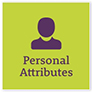 Display Resilience and CourageIntermediateAct with IntegrityFoundationalManage SelfIntermediateValue DiversityIntermediate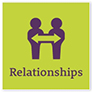 Communicate EffectivelyIntermediateCommit to Customer ServiceFoundationalWork CollaborativelyFoundationalInfluence and NegotiateFoundational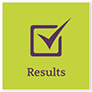 Deliver ResultsFoundationalPlan and PrioritiseFoundationalThink and Solve ProblemsFoundationalDemonstrate AccountabilityFoundational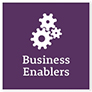 FinanceFoundationalTechnologyFoundationalProcurement and Contract ManagementFoundationalProject ManagementFoundationalNSW Public Sector Capability FrameworkNSW Public Sector Capability FrameworkNSW Public Sector Capability FrameworkGroup and CapabilityLevelBehavioural IndicatorsPersonal AttributesDisplay Resilience and CourageIntermediateBe flexible and adaptable and respond quickly when situations changeOffer own opinion and raise challenging issuesListen when ideas are challenged and respond in a reasonable wayWork through challengesStay calm and focused in the face of challenging situationsRelationshipsCommit to Customer ServiceFoundationalUnderstand the importance of customer serviceHelp customers understand the services that are availableTake responsibility for delivering services which meet customer requirements Keep customers informed of progress and seek feedback to ensure their needs are metShow respect, courtesy and fairness when interacting with customersRelationshipsWork CollaborativelyFoundationalWork as a supportive and co-operative team member, share information and acknowledge others' efforts Respond to others who need clarification or guidance on the job Step in to help others when workloads are highKeep team and supervisor informed of work tasksResultsPlan and PrioritiseFoundationalPlan and coordinate allocated activitiesRe-prioritise own work activities on a regular basis to achieve set goalsContribute to the development of team work plans and goal settingUnderstand team objectives and how own work relates to achieving theseBusiness EnablersTechnologyFoundationalDisplay familiarity and confidence in the use of core office software applications or other technology used in roleUnderstand the use of computers, telecommunications, audio-visual equipment or other technologies used by the organisationUnderstand information, communication and document control policies and systems, and security protocols Comply with policies on acceptable use of technology